AK4 19/4/2020WRITE, AT LEAST, 3 PROPERTIES FOR EACH MATERIAL. A) REMEMBER THE PROPERTIES:ELASTIC-RIGIDWATERPROOF- ABSORBENTRESISTANT-FRAGILETRANSPARENT-OPAQUE- TRANSLUCIDHEAT CONDUCTOR-HEAT INSULATORB) REMEMBER THE MATERIALS:PLASTICWOOD LEATHERCOTTONMETAL (IRON OR STEEL)GLASSWOOLOBJECTNAMEMATERIALPROPERTIES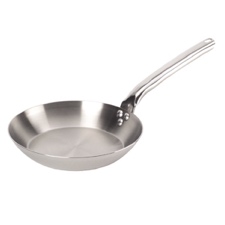 PANMETAL (STEEL)RIGIDWATERPROOFRESISTANTOPAQUEHEAT CONDUCTOR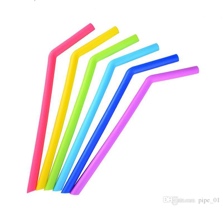 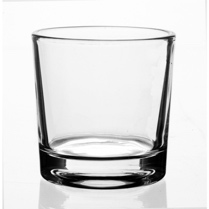 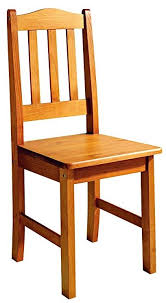 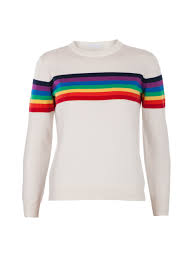 